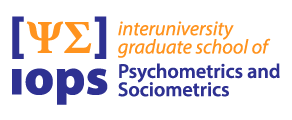 Registration form PhD student
IOPS Certificate

Students are eligible for the IOPS certificate when they meet the following criteria:The curriculum partCompletion of the two mandatory courses “What is psychometrics?” (2 EC) and “Statistical Consulting to Behavioral Scientists” (3 EC). Completion of elective IOPS courses with a total of at least 5 EC. SMiP courses can also be counted towards the full 5 EC elective courses. For more information see here. Attendance of at least four IOPS conferences
Please noteStudents who have completed the following courses are exempt from the course 'Statistical Consulting for Behavioral Scientists':LU: Statistical Consulting (Statistical Science)UvA: Behavioural Data Science Toolbox and Internship Data-Driven ConsultancyUU: Consultation shop RM consultationsStatistical Consulting to Behavioral ScientistsExemption for “What is psychometrics” is not possible. The research partThe PhD project lasts three or four years and results in a dissertation.IOPS PhD students present their work twice at an IOPS conference: one poster presentation at an early stage and one oral presentation at the end of their project.The review partIOPS PhD students review 2 proposals of prospective IOPS PhD studentsIOPS PhD students fulfill the role of discussant twice at an IOPS conference

IOPS Educational plan - courses and presentations
Please fill out below scheduleIndicate at which conference and when you are planning on giving a poster and oral presentation. You can do this by selecting poster/oral and specifying the year. Indicate which courses you are planning to take and when by specifying the year.
When planning the courses over four years, it is advised to spread out the time as follows: 35% – 35% – 20% – 10%.
Please note that this schedule is not considered absolutely fixed, but meant to assist you in drawing up your education plan and for the reviewers to think along with you. However, when planning our conferences, we will personally invite you for a presentation around the indicated time. 
The courses in this schedule provide an overview of our planned curriculum. In our Course Agenda you will find the latest information and current scheduled courses.IOPS StudentIOPS StudentFirst and last nameInitialsTitleInstituteDepartmentFacultyUniversityAddressEmailAcademic webpagePhoto
Please attach in jpg formatProjectProjectName of projectStart and end datesSupervisors
Please mention:
Title(s)
Initial(s)
Surname
Firstname
E-mail addressFinanced bySummaryPlease refer to at least 4 referencesPlease discuss why this project is an IOPS project (e.g., proposing new psychometric methods, comparing different methods)2024, 2026, … (even years)2024, 2026, … (even years)ECWhen
(year)2023, 2025, … (odd years)2023, 2025, … (odd years)ECWhen
(year)JanuaryStatistical Learning (UL)2JanuaryStatistical Consulting to Behavioral Scientists (LU) - mandatory*3AprilGeneralized latent variable modeling (TiU)1JuneIOPS Summer Conferenceposter/oralYear: JuneIOPS Summer Conferenceposter/oral
year:AugustAdvanced Survey Design (UU)2AugustA Gentle Introduction to Bayesian Statistics (UU)2AugustA Gentle Introduction to Bayesian Statistics (UU)2SeptemberWhat is Psychometrics? (UvA) - mandatory2SeptemberWhat is Psychometrics? (UvA) - mandatoryOctoberBayesian Item Response Modelling  (UT) 2OctoberMathematical Statistics (RUG)1NovemberOptimization & Numerical Methods (KU Leuven)2NovemberOptimization & Numerical Methods (KU Leuven)2DecemberIOPS Winter Conferenceposter/oral
year:DecemberIOPS Winter Conferenceposter/oral
year: